Perfect PairingsMatching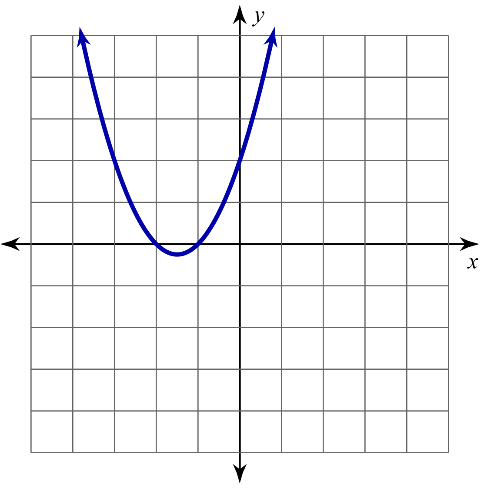 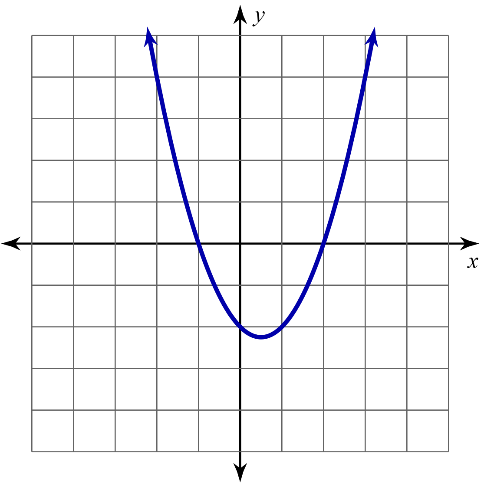 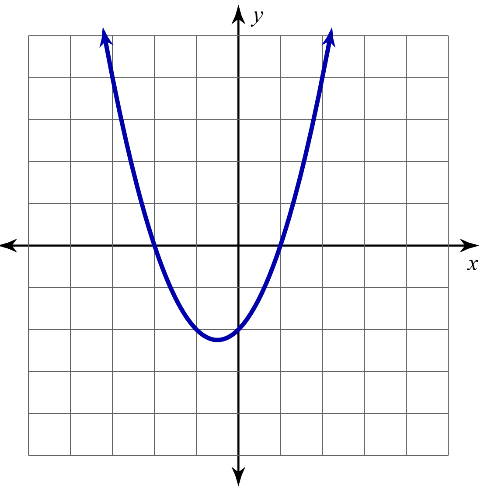 Making PredictionsWhat do you think the equation is for the following polynomial?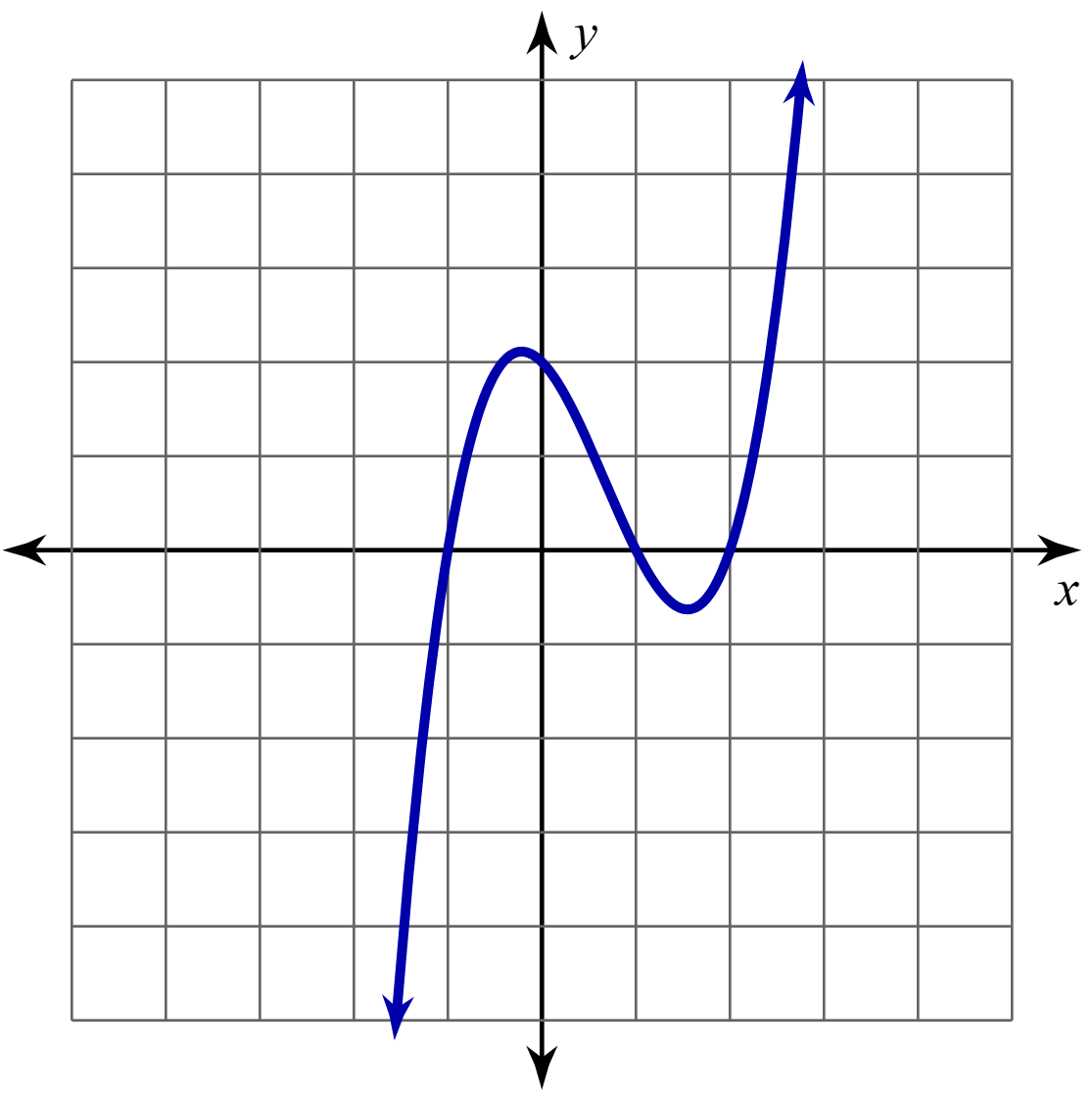 1) _____ 2) _____ 3) _____              (A)                   (B)                 (C)   